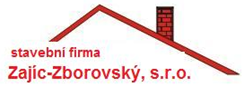 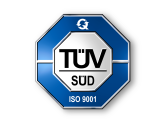          STAVEBNÍ   FIRMA         STAVEBNÍ   FIRMA         STAVEBNÍ   FIRMA         STAVEBNÍ   FIRMA         STAVEBNÍ   FIRMAZajíc-Zborovský, s. r. o., Stará obec 381, 691 23 Pohořelice, Zajíc-Zborovský, s. r. o., Stará obec 381, 691 23 Pohořelice, Zajíc-Zborovský, s. r. o., Stará obec 381, 691 23 Pohořelice, Zajíc-Zborovský, s. r. o., Stará obec 381, 691 23 Pohořelice, Zajíc-Zborovský, s. r. o., Stará obec 381, 691 23 Pohořelice, ZakázkaWC Dámy KinoWC Dámy KinoWC Dámy KinoWC Dámy KinoOdběratelMěsto PohořeliceMěsto PohořeliceMěsto PohořeliceMěsto PohořeliceAdresaTelefone-mailPopis dodávaného výrobkuPočetJedn.Cena jednotkyCELKEM bez DPHOprava sociálního zařízení dámské Celkem bez DPHCelkem bez DPH176 105 Kč176 105 KčOsekání omítek52,68m269 Kč3 635 KčOmítka hrubá pod obklady52,68m2285 Kč15 014 KčOškrábání malby28m251 Kč1 428 KčLepidlo+perlinka28m2245 Kč6 860 KčPenetrace 28m228 Kč784 KčŠtuk stěny + strop28m2141 Kč3 948 KčObezdívka geberit3ks2 450 Kč7 350 KčZához drážek po instalacích1kpl2 620 Kč2 620 KčVybourání zárubní4ks259 Kč1 036 KčD+M zárubně3ks2 795 Kč8 385 KčNátěr zárubní3ks250 Kč750 KčNivelace podlahy13,8m2310 Kč4 278 KčPenetrace podlahy13,8m228 Kč386 KčBetonáž malých ploch1kpl2 700 Kč2 700 KčMontáž obkladů52,68m2649 Kč34 189 KčDodávka obkladů50,29m2329 Kč16 545 KčDodávka obkladů - ozdobné15,8m2412 Kč6 510 KčMontáž dlažby13,8m2649 Kč8 956 KčDodávka dlažby16,92m2293 Kč4 958 KčD+M lišta hliník ELOX 10mm39,5mb289 Kč11 416 KčSDK strop5,3m2665 Kč3 525 KčSDK kastl  30x304mb1 120 Kč4 480 KčOkno fix1ks2 620 Kč2 620 KčMalba + penetrace 3x33,6m258 Kč1 949 KčDvířka pvc 20x201kpl260 Kč260 KčDodávka + montáž dveří3ks1 569 Kč4 707 KčDodávka + montáž kování3ks720 Kč2 160 KčHydroizolace podlah15,5m2389 Kč6 030 KčKompletace1kpl3 500 Kč3 500 KčPřesun hmot 3%1 709 Kč5 127 Kč176 105 Kč176 105 Kč176 105 KčDPH 15%Celkem bez DPH176 105 Kč176 105 Kč176 105 KčDatumRazítko a podpisRazítko a podpisRazítko a podpis03.12.2019